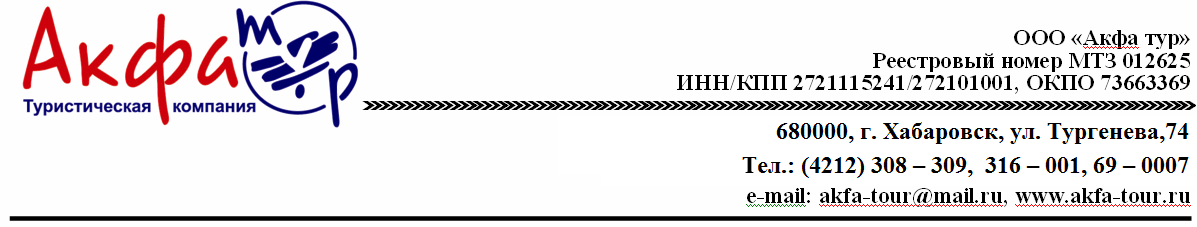 ГРУППОВОЙ ТУР В ЯПОНИЮ "МОМИДЗИ - АЛЫЕ КЛЕНЫ". Ноябрь 2019.Токио – Одайба – Хаконе - Никко17.11.2018 – 24.11.2019 I 8 дней / 7 ночейАвиаперелет: из Хабаровска – от 19 500 руб/чел (без багажа), от 26 100 руб/чел (с багажом)из Владивостока - от 19 900 руб/чел (без багажа), от 27 100 руб/чел (с багажом)!!!Внимание! Все дополнительные экскурсии заказываются до выезда!21.11 – ДОПОЛНИТЕЛЬНАЯ ЭКСКУРСИЯ НА ГОРУ ТАКАО 9 000 руб/чел. (при группе от 6 чел.)22.11 – ДОПОЛНИТЕЛЬНАЯ ЭКСКУРСИЯ КАМАКУРА 9 000 руб/чел. (при группе от 6 чел.)23.11 – ДОПОЛНИТЕЛЬНАЯ ЭКСКУРСИЯ В ЙОКОГАМУ 9 500 руб/чел. (при группе от 6 чел.)Отель для данного тура “Toyoko Inn Tokyo Shinagawa Konan-guchi Tennozu Isle” три звезды ***В стоимость группового тура "Момидзи - Алые Клены" включено:- проживание в отеле «Toyoko Inn Tokyo Shinagawa-eki Konan-guchi Tennozu» 3*, в двухместных или одноместных номерах с завтраком;- День 1 – трансфер в отель с русскоговорящим гидом на скоростном поезде Narita Express;- День 8 – трансфер в аэропорт с русскоговорящим гидом на скоростном поезде Narita Express;- 2 экскурсионных дня с гидом на заказном автобусе;- 1 экскурсионный день с гидом на общественном транспорте;- 3 обеда во время экскурсий;- входные билеты по экскурсионной программе;- страховка;- виза.Дополнительно оплачивается:- авиаперелет; - дополнительные услуги и экскурсии, не включенные в программу.Проживание в ДВ номере/с чел.Проживание в ОДН номере/с чел.Ребенок до 12-ти лет на доп.кроватиРебенок до 12-ти лет без доп.кровати74 900 руб.85 900 руб.69 900 руб.64 900 руб.ДЕНЬ 1Хабаровск//Владивосток - Токио17.11 Вылет из Хабаровска//Владивостока в Токио. Прибытие в Токио, встреча с гидом. Переезд в отель на скоростном поезде Narita Express.Гид 13:00-18:00.ДЕНЬ 2Токио-Одайба18.11Экскурсия по Токио с гидом на общественном транспорте включает в себя посещение: древнейшего района Асакуса, храма Асакуса Канон, Торговой улочки Накамисе-Дори. Вы совершите круиз по реке сумида на остров Одайба, посетите выставочный центр "Toyota" - "Mega Web", Ретро Гараж, прогуляетесь по набережной рядом со Статуей Свободы, а также прокатитесь на Колесе Обозрения. (Завтрак, обед). Гид 10:00-20:00.ДЕНЬ 3Хаконе19.11 Экскурсия в Хаконе на заказном автобусе с гидом включает в себя круиз по озеру Аси и посещение: канатной дороги Хаконе, долины Овакудани, Музея современного искусства под открытым небом. (Завтрак, обед). Гид, заказной автобус 09:00-19:00.ДЕНЬ 4Никко20.11Экскурсия на заказном транспорте в Никко включает в себя посещение: Национального Парка Никко, Святилища Тосегу, а также водопада Кэгон. (Завтрак, обед). Гид, заказной автобус 09:00-19:00.ДЕНЬ 5   -   ДЕНЬ 7 Токио21.11-23.11 (Завтрак в отеле). Свободный день.**Возможна экскурсия за дополнительную плату. 21.11-ДОПОЛНИТЕЛЬНАЯ ЭКСКУРСИЯ НА ГОРУ ТАКАО.  Стоимость 9 000 руб/чел. (при группе от 6 чел.)Экскурсия на общественном транспорте на гору Такао включает в себя посещение: парка Обезьян Сару-эн, храма Демонов Якуоин. Вы подниметесь на смотровую площадку горы Такао на фуникулере, увидите самый древний в Японии 450-летний «Кедр-осьминог». Любование кленами.Гид, общественный транспорт 09:30-17:30 (Обед).22.11- ДОПОЛНИТЕЛЬНАЯ ЭКСКУРСИЯ В КАМАКУРУ. Стоимость 9 000 руб/чел.  (при группе от 6 чел.)Экскурсия в город Камакура на общественном транспорте включает в себя посещение: статуи Дайбуцу - Великого Будды, "Бамбукового" храма Хококудзи с дегустацией чая "матча", Храм Хаседера, а также сувенирной улицы.Гид, общественный транспорт 09:00-17:00. (Обед)23.11 - ДОПОЛНИТЕЛЬНАЯ ЭКСКУРСИЯ В ЙОКОГАМУ. Стоимость 9 500 руб/чел. Йокогама — второй по величине город Японии, но его можно вполне назвать продолжением многомиллионного мегаполиса Токио, города расположены всего в 30 км друг от друга, и границу между ними определить крайне сложно. Экскурсия в город Йокогама на общественном транспорте включает в себя посещение: Башни «Лендмарк Тауэр», порта будущего «Минато Мирай», корабля-музея «Хикаву-Мару», торговый район «Мотомати».Гид, общественный транспорт 09:30-17:30 (Обед).ДЕНЬ 8Токио – Хабаровск//Владивосток24.11Выписка из Отеля. Встреча с гидом, трансфер в аэропорт на скоростном поезде Narita Express. Вылет в Хабаровск// Владивосток.(Завтрак) Гид 09:00-15:00ДЕНЬ 117 ноября 2019/Воскресенье – Хабаровск//Владивосток – ТокиоМомидзи-гари - ярчайшее событие осени в Японии. С приходом сезона красных листьев, многие японцы отправляются на так называемую «охоту на момидзи» (момидзи по-японски – красные листья). В японском языке слово «охота» кроме своего прямого значения имеет также смысл «наблюдение за цветами и листьями». Вы будите свидетелями того, как постепенно меняют свои зеленые наряды клены - на ярко красные и золотистые - цвета праздника.Бархатный сезон осенних кленов - один из самых великолепных моментов японской осени. По этой причине многие люди, среди которых множество истинных ценителей японской культуры, выбирают именно эту пору, чтобы насладиться отдыхом сполна.Групповой тур «"Момидзи" Алые Клены» составлен таким образом, чтобы каждый день, проведенный Вами в Японии, позволял Вам сливаться с традициями, атмосферой и неповторимой романтикой японских осенних пейзажей.12:00 - 13:45 - Вылет из Хабаровска в Токио рейсом S7 6441.13:15 - 14:30 - Вылет из Владивостока в Токио рейсом S7 6281.Прибытие в международный аэропорт Нарита в Токио. Прохождение паспортного контроля. Обмен валюты.Встреча с гидом в зоне прилета около таблички «Группа Хабаровск 17.11»// «Группа Владивосток 17.11».16:00- Переезд в отель. Вы поедете на скоростном поезде Нарита Экспресс - самый быстрый и самый удобный вариант, дорога в одну сторону занимает около одного часа.17:30 – Заселение в отель. Время работы гида с 13:00-18:00.*Ночь в отеле г. Токио 3 звезды “Toyoko Inn Tokyo Shinagawa Konan-guchi Tennozu Isle"ДЕНЬ 218 ноября 2019/Понедельник – Токио07:00 – Завтрак в отеле.10:00 –В холле отеля Вас ждет гид и экскурсия по Токио на общественном транспорте.10:30 - Древнейший район Асакуса.Один из районов Токио, где живет атмосфера прошлых десятилетий. На протяжении веков Асакуса была ведущим развлекательным районом города. Здесь всегда шумно, многолюдно и празднично, в любое время года. На узких улочках расположены многочисленные рестораны, магазинчики, игровые площадки и парки.11:00 - Храм Асакуса Канон (включено в стоимость тура).Храм, в который приходил легендарный Иэясу испросить благоволения богов перед решающей битвой при Секигахара.Рядом расположилась торговая улочка Накамисе-дори. Торговая улица, растянувшаяся на 200 метров, ведет от внешних ворот храма.13:15–Круиз по реке Сумида на футуристическом корабле Хотаруна (включено в стоимость тура). Корабль был создан мастером анимэ дизайна в футуристическом стиле и имеет обзор в 360 градусов благодаря полукруглой застекленной крыше. Поэтому все пассажиры могут насладиться видами Токио, независимо от того, в какой части корабля они находятся.14:30 –Обед в ресторане (включено в стоимость тура).16:30 –Прогулка по Набережной. Статуя Свободы.17:30 -Посещение "Toyota" - "Mega Web" (включено в стоимость тура).В "Toyota" - "Mega Web" посетители могут посмотреть и потрогать последние новинки компании Toyota, изучить автомобильные аксессуары. Экспозиция позволяет увидеть прошлое, настоящее и будущее японского автопрома в видении Тойоты.18:00-Ретро Гараж (включено в стоимость тура).Исторический гараж оформлен в ретро-стиле европейских улочек. В нем представлены ретро-автомобили Тойоды (старое название Тойоты) и европейские и американские машины.19:00- Колесо Обозрения (включено в стоимость тура).Немыслимое колесо обозрения, которое считается одним из самых высоких на планете, поднимает смельчаков на 115-метровую высоту всего за несколько минут. Отсюда токийский муравейник выглядит намного занимательнее, чем со смотровых площадок близлежащих высоток.20:00 – Прибытие отель.Время работы гида с 10:00 до 20:00.*Ночь в отеле г. Токио 3 звезды “Toyoko Inn Tokyo Shinagawa Konan-guchi Tennozu Isle"ДЕНЬ 319 ноября 2019/Вторник – Хаконе07:00 – Завтрак в отеле. 08:30 – В холле отеля Вас ждет гид и путешествие в Хаконе на комфортабельном автобусе!10:30 – Прибытие в Хаконе.Парк Хаконе делится скоростным шоссе на две части: Хаконе - гигантская кальдера потухшего вулкана, в которой сейчас расположено горное озеро Аси, и район вокруг горы Фудзи. В Хаконе есть множество музеев, подвесные канатные дороги, вертолетные прогулки, фешенебельные отели и целые комплексы бань, величественный синтоистский Храм Дракона, прогулочные катера, изысканные рестораны, сувенирные лавки, сероводородные горячие источники, великолепная природа и чистый горный воздух.10:50 –  Круиз по озеру Аси (включено в стоимость тура).В кальдере потухшего вулкана образовалось великолепное горное озеро Аси (Ashi-no-ko). Расположенное в национальном японском парке, озеро Аси является одной из главных достопримечательностей этого района. В его водах отражается гора Фудзи, обрамленная узором стройных сосен, Вы сможете полюбоваться прекрасными пейзажами во время круиза поэтому «кусочку рая» в горах.12:00 –Канатная дорога Хаконе (включено в стоимость тура).Всего за 7 минут с помощью комфортной и удобной канатной дороги Вы достигнете вершины горы. Общая протяженность канатной дороги 1800 метров. Во время подъема Вы сможете полюбоваться цепью гор Хаконе, озерами и лесом японских кедров.12:30 – Прогулка по Долине Овакудани (включено в стоимость тура).Долина Овакудани образовалась в кальдере давно утихшего вулкана. По земным меркам произошло это сравнительно недавно — около 3 тысяч лет назад. Но сейсмическая активность в долине не прекращается. Здесь есть кипящие источники, извергаются горячие потоки и пар, всюду витает серный запах. Чтобы тепловая энергия кипящей серы не пропадала зря, местные жители научились отваривать в ней куриные яйца. Согласно древнему приданию, одно съеденное яйцо Овакудани дарует человеку как минимум семь лет жизни.13:30 – Обед в ресторане (включено в стоимость тура).14:30 - Музей под открытым небом (включено в стоимость тура).Музей под Открытым Небом Хаконе передает гармоничное сочетание диких и искусственных творений - природных красот и искусства в разных его проявлениях. В парке музея Вас ждут интерактивные инсталляции, абстрактные скульптуры, а также галерея с работами Пабло Пикассо. Не говоря уже о фантастических видах на холмы и горы Хаконе!Специально для уставших посетителей в музее — бесплатный онсэн для ног Аси-Ю. Это неглубокая длинная канавка с обогащённой минералами водой из местных горячих источников.16:30 – Убытие в отель.18:30- Прибытие в отель.Время работы гида и заказного автобуса с 08:30 до 18:30.*Ночь в отеле г. Токио 3 звезды “Toyoko Inn Tokyo Shinagawa Konan-guchi Tennozu Isle"ДЕНЬ 420 ноября 2019/Среда – Никко07:00 – Завтрак в отеле. 09:00 – Утром в холле отеля Вас ожидает гид и продолжение тура - экскурсия на комфортабельном автобусе в Никко!Не говори «Прекрасно!» пока не увидишь Никко! - так говорят японцы. Мы предлагаем вам увлекательную экскурсию в  национальный природный парк Никко - одно из самых замечательных мест в Японии, славится своей красотой и историческими памятниками. Это сказочный мир горных озер и водопадов.12:00 – Святилище Тосёгу (включено в стоимость тура).Святилище является местом упокоения великого полководца и государственного деятеля, сёгуна Иэясу Токугавы (1543-1616 г.), сумевшего на рубеже XVII века не только захватить высшую власть в Японии, но и положить конец истощавшим страну кровавым междоусобицам. Лучшие художники и ремесленники были собраны со всей страны для работы над Святилищем.13:30 – Обед в ресторане (включено в стоимость тура).15:00 - Водопад Кэгон (включено в стоимость тура).Водопад расположен на реке Дайягава, которая вытекает из восточной части горного озера Тюдзэн-дзи. Когда-то русло реки было перегорожено лавовыми потоками проснувшегося вулкана, и теперь она ниспадает с высоты 97 м, едва покинув пределы озера. Кэгон входит в число трех красивейших водопадов Японии.19:00 - Прибытие в отель.Время работы гида и заказного автобуса с 09:00 до 19:00. *Ночь в отеле г. Токио 3 звезды “Toyoko Inn Tokyo Shinagawa Konan-guchi Tennozu Isle"ДЕНЬ 5 – ДЕНЬ 721 ноября - 23 ноября 2019/Четверг-Суббота – Токио07:00 – Завтрак в отеле. Свободное время.*Ночь в отеле г. Токио 3 звезды “Toyoko Inn Tokyo Shinagawa Konan-guchi Tennozu Isle"*Возможны экскурсии за дополнительную плату.21.11-ДОПОЛНИТЕЛЬНАЯ ЭКСКУРСИЯ НА ГОРУ ТАКАО.  Стоимость 9 000 руб/чел. (при группе от 6 чел.)Экскурсия на общественном транспорте на гору Такао включает в себя посещение: парка Обезьян Сару-эн, храма Демонов Якуоин. Вы подниметесь на смотровую площадку горы Такао на фуникулере, увидите самый древний в Японии 450-летний «Кедр-осьминог». Любование кленами.Гид, общественный транспорт 09:30-17:30 (Обед).22.11- ДОПОЛНИТЕЛЬНАЯ ЭКСКУРСИЯ В КАМАКУРУ. Стоимость 9 000 руб/чел.  (при группе от 6 чел.)Экскурсия в город Камакура на общественном транспорте включает в себя посещение: статуи Дайбуцу - Великого Будды, "Бамбукового" храма Хококудзи с дегустацией чая "матча", Храм Хаседера, а также сувенирной улицы.Гид, общественный транспорт 09:00-17:00. (Обед)23.11 - ДОПОЛНИТЕЛЬНАЯ ЭКСКУРСИЯ В ЙОКОГАМУ. Стоимость 9 500 руб/чел. Йокогама — второй по величине город Японии, но его можно вполне назвать продолжением многомиллионного мегаполиса Токио, города расположены всего в 30 км друг от друга, и границу между ними определить крайне сложно. Число постоянных жителей Йокогамы превышает 3,5 млн человек. Экскурсия в город Йокогама на общественном транспорте включает в себя посещение: Башни «Лендмарк Тауэр», порта будущего «Минато Мирай», корабля-музея «Хикаву-Мару», торговый район «Мотомати».Гид, общественный транспорт 09:30-17:30 (Обед).ДЕНЬ 824 ноября 2019/Воскресенье – Токио – Хабаровск//Владивосток07:00 - Завтрак в отеле. Выписка из отеля.09:30 - Трансфер в аэропорт с гидом на скоростном поезде Нарита Экспресс.Прибытие в аэропорт. Регистрация на рейс в Россию.14:35 - 18:25 Вылет из Токио в Хабаровск рейсом S7 6442.15:40-19:05 Вылет из Токио во Владивосток рейсом S7 6282.Время работы гида с 09:00 до 15:00.